ELIGIBILITY CHECKLIST:NOMINATION:Complete the following questions ensuring you provide examples of how your nomination meets the criteria.The judges can only assess the nomination based on the information and materials supplied on the Nomination Form, so we advise nominees to provide as much information as possible.AUTHORISATIONCONTACT INFORMATION:CRITERIA: (Maximum 500 words each)NOMINATION OVERVIEW: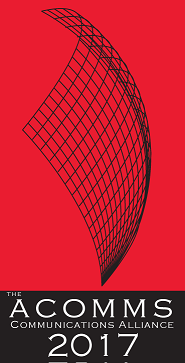 NOMINATION FORMAWARD CATEGORYIoT IMPACTIoT Alliance Australia will recognise a company that has positively impacted the adoption of the Internet of Things in the Australian economy.IMPORTANT DATESNomination opensFriday 28 April 2017Nominations closeMonday 5 June 2017Announcement of ShortlistWednesday, 14 June 2017Awards Dinner and Awards PresentationsWednesday, 19 July 2017The nominated company must demonstrate an impact on the adoption of IoT in the Australian economy.The nominated company can be of any size or operate in any sector, e.g. it can be a regulatory body, government agency, start-up, SME or large industry player.The demonstrated impact can have occurred in any area, e.g. in IoT use cases, security, data sharing, interoperability, funding of IoT start-ups, awareness and education of IoT, thought leadership or partnership creation.The impact occurred in the financial year 2016/17.The nominated company is registered and operating in Australia.Each section of the Nomination Form has been completedBy submitting this nomination, I hereby declare that the information provided for the 2017 ACOMM Awards entry is accurate and correct. I also agree to abide by the judging decisions made by the judging panel and their decisions will be accepted and final.By submitting this nomination, I hereby declare that the information provided for the 2017 ACOMM Awards entry is accurate and correct. I also agree to abide by the judging decisions made by the judging panel and their decisions will be accepted and final.NameCompanyORGANISATION NAME/COMPANYABNNUMBER OF STAFF IN AUSTRALIACONTACT NAMEJOB TITLEADDRESSPHONEMOBILEEMAIL ADDRESS1.Describe your impact on the adoption of IoT in the Australian economy.2.Provide measurable outcomes of the impact.3. What are the broader implications of what you have effected?Concise company profile overview(max. 250 words)Short description of the entry(this will be used in the ACOMMS program should you be shortlisted as a finalist - max. 50 words)Company LogoPlease attach a high-resolution version (1MB in file format EPS or AIF) of your company logo with your nomination submission. This will be used on the ACOMMS website and printed Cocktail Party invitation, should your entry be shortlisted as a finalist in its given category.Company LogoPlease attach a high-resolution version (1MB in file format EPS or AIF) of your company logo with your nomination submission. This will be used on the ACOMMS website and printed Cocktail Party invitation, should your entry be shortlisted as a finalist in its given category.